UBND QUẬN LONG BIÊN                                       TRƯỜNG THCS CỰ KHỐI                                       ĐỀ CƯƠNG ÔN TẬP KIỂM TRA CUỐI KÌ I                                                                 Môn: Tin học 6     Năm học: 2023– 2024A. Nội dung ôn tậpThông tin và dữ liệuXử lý thông tinThông tin trong máy tínhMạng máy tínhInternetMạng thông tin toàn cầuTìm kiếm thông tin trên InternetB. Một số câu hỏi gợi ýI. Trắc nghiệmCâu 1: Thông tin là: A. những gì đem lại hiểu biết cho con người về thế giới xung quanh và chính bản thân mìnhB. dữ liệu 				C. vật mang tin			D. đáp án khácCâu 2: Vật mang tin là:A. phương tiện dùng để lưu trữ và truyền tải thông tin, ví dụ như giấy viết, đĩa CD, …B. thông tin			C. dữ liệu				D. tất cả đều đúng.Câu 3: Dữ liệu là:A. văn bản	       B. hình ảnh	  C. âm thanh       D. thông tin được ghi trên vật mang tin Câu 4: Các hoạt động xử lí thông tin của máy tính gồm: A. thu nhận, lưu trữ, xử lí và truyền thông tin		B. đầu vào và đầu ra         C. nhìn, nghe, suy đoán, kết luận     				D. mở bài, thân bài, kết luậnCâu 5: Quá trình xử lí thông tin của con người gồm mấy hoạt động? A. 4				B. 3			 C. 2	                     D. 1Câu 6: Thông tin trong máy tính được biểu diễn dưới dạng nào?A. Kí tự			B. Dữ liệu	           C. Dãy bit		D. Số tự nhiênCâu 7: Đơn vị đo dung lượng thông tin là:A. g, kg 		           B. Bit, byte 		 C. cm, m		D. tất cả đều đúngCâu 8: Bao nhiêu bit thì tạo thành 1 byte?A. 8		 	          B. 7	 		 C. 6			D. 5Câu 9: Mạng máy tính gồm các thành phần:A. thiết bị đầu cuối 	B. thiết bị kết nối	  C. phần mềm mạng	D. tất cả đều đúngCâu 10: Đâu là thiết bị đầu cuối của máy tính?A. Máy tính		B. Bộ chuyển mạch	C. dây cáp kết nối		D. Bộ nhớCâu 11: Thiết bị nào sau đây là thiết bị kết nối của máy tính?A. Bộ chia, bộ định tuyến     B. Bàn phím, chuột	 C. Màn hình, loa	 D. Phần mềm mạngCâu 12: Internet là:A. một siêu văn bản						B. một trang web	C. mạng liên kết các mạng máy tính trên khắp thế giới	D. một websiteCâu 13: Các đặc điểm chính của Internet là:A. tính toàn cầu và tính không chủ sở hữu			B. tính tương tácC. tính dễ tiếp cận							D. tất cả đều đúngCâu 14: Lợi ích của Internet là:A. trao đổi thông tin nhanh chóng, hiệu quả                     B. học tập và làm việc trực tuyếnC. cung cấp nguồn tài liệu phong phú                               D. tất cả đều đúngCâu 15: WWW là viết tắt của:A. tên 1 trang web			C. world wide web hay mạng thông tin toàn cầuB. tên 1 trình duyệt		D. tên 1 bộ phận bên trong của máy tínhCâu 16: Trang văn bản đặc biệt, tích hợp nhiều dạng dữ liệu khác nhau như văn bản, hình ảnh, âm thanh, video, … và các liên kết được gọi là:A. trang siêu văn bản	  B. trang web		C. website	     D. đáp án khácCâu 17: Website là:A. 1 trình duyệt										  B. 1 văn bản        C. tập hợp các trang web liên quan và được truy cập thông qua 1 địa chỉ	  D. đáp án khácCâu 18: Mỗi trang web là:A. trang văn bản thường có chứa liên kết	B. một trang siêu văn bản được gán cho một địa chỉ truy cập trên InternetC. trang văn bản thường không có chứa liên kết		D. trang siêu văn bản không chứa liên kếtCâu 19: Một website đặc biệt giúp người sử dụng tìm kiếm thông tin trên Internet một cách nhanh chóng, hiệu quả thông qua các từ khóa là:A. một thiết bị kết nối				B. một mạng máy tínhC. máy tìm kiếm					D. một bộ phận trong máy tínhCâu 20: Từ hay cụm từ liên quan đến nội dung cần tìm kiếm do người sử dụng cung cấp được gọi là:A. văn bản			B. từ khóa		  C. hình ảnh				D. âm thanhCâu 21: Thẻ nhớ sau có dung lượng là: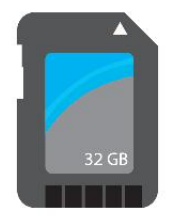 A. 16 KB			B. 32KB 		  C. 32GB		D. 16GBCâu 22: Khi vào Internet, em cần:A. hỏi ý kiến bố mẹ trước khi truy cập Internet		      C. A, B đều đúngB. thận trọng khi chia sẻ thông tin cá nhân trên Internet          D. A, B đều saiCâu 23: Tên của máy tìm kiếm thông dụng hiện nay là:A. www.google.com				B. www.skyper.comC. www.bing.com					D. tất cả đều đúngCâu 24: Việc lựa chọn từ khóa phù hợp sẽ:A. tìm kiếm nhanh hơn			B. kết quả tìm kiếm chính xác hơnC. A, B đều sai				D. A, B đều đúngCâu 25: Để tìm hiểu vai trò của tầng ozon, ta lựa chọn từ khóa nào sau đây?A. vai trò		B. vai trò của tầng ozon		C. ozon		D. Đáp án khácCâu 26: Công cụ nào sau đây không phải vật mang tin?A. Giấy		B. Cuộn phim		C. Xô, chậu			D. Thẻ nhớCâu 27: Các con số trên màn hình ti vi trong bản tin dự báo thời tiết là:A. thông tin			B. vật mang tin		C. dữ liệu 		D. đáp án khácCâu 28: Nghe bản tin dự báo thời tiết "Ngày mai, Hà Nội sẽ đón đợt rét đầu tiên", em sẽ xử lí thông tin và quyết định như thế nào?A. Mặc đồng phục					B. Em sẽ chuẩn bị quần áo ấm để đi họcC. Ăn sáng trước khi đến trường		D. Hẹn bạn Trang cùng đi họcII. Tự luận:Câu 1: a. Em hãy kể tên một số trình duyệt phổ biến hiện nay?b. Nêu các bước tìm kiếm thông tin trên Internet?Câu 2: Em hãy nêu ví dụ về vật mang tin giúp ích cho việc học tập của em?Câu 3: Em hãy giải thích tại sao Internet lại được sử dụng rộng rãi và ngày càng phát triển?Câu 4: Nêu điểm khác nhau giữa cách tổ chức thông tin trong cuốn sách với cách tổ chức thông tin trên Internet?Ban giám hiệu xác nhận                TT/NTCM duyệt                         Giáo viên lập                                               Nguyễn Xuân Lộc                       Nguyễn Xuân Hoàng